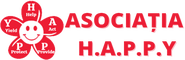 CONTRACT DE SPONSORIZARENr. .........Prezentul contract a intervenit intre:Asociatia H.A.P.P.Y . cu sediul in Botosani . STR. Aleea Parcului nr.8 et.4 ap.19, avand inregistrare la Registrul Comertului Botosani, CUI 33420329, cont bancar ASOCIATIA H.A.P.P.Y. RO71 RNCB 0041 1470 3703 0001RNCBROBU deschis la BCR Sucursala Botosani reprezentata legal prin Tudose Ivan-Ionela, in calitate de BENEFICIARsi......................................................, in calitate de Sponsor, cu sediul ....................................................... .......județ ....................., inregistrata la Oficiul Registrului Comertului ........................ sub CUI .................., reprezentat legal de dl. ....................................................2.1 Obiectul prezentului contract il constituie sponsorizarea BENEFICIARULUI de catre SPONSOR in vederea sustinerii acitivitatilor asociatiei:Ajutor asezamant batrani situat in Frumusica Botosani;III. DURATA CONTRACTULUI3.1 Prezentul contract este valabil de la data semnarii sale pana la indeplinirea obligatiilor de catre parti.IV. PRETUL CONTRACTULUI SI MODALITATEA DE PLATA4.1. Sponsorul va acorda Beneficiarului .....................V. OBLIGATIILE ASOCIATIEI H.A.P.P.Y.5.1. Utilizarea sponsorizarii exclusiv in scopul precizat la capitolul “Obiectul sponsorizarii” al prezentului contract.VI. OBLIGATIILE SPONSORULUI6.1. Plata sumei reprezentand valoarea prezentului contract in conformitate cu prevederile stabilite la capitolul “PRETUL CONTRACTULUI SI MODALITATEA DE PLATA”6.2. Sa vireze suma in valoarea prevazuta la art. 4.1 in termen de 5 zile de la semnarea contractului de catre parti.VII. RASPUNDEREA CONTRACTUALA7.1 Nerespectarea clauzelor prezentului contract atrage dupa sine raspunderea materiala sau dupa caz raspunderea civila si penala precum si plata de penalitati si despagubiri la nivelul daunelor produse.7.2 Neexecutarea sau executarea necorespunzatoare a obligatiilor ce revin partilor datorata fortei majore, degreveaza de raspundere cu conditia ca forta majora sa poata fi dovedita cu acte si comunicata celeilalte parti in termen de cel mult 15 zile de la aparitie.	7.3 Cazurile de forta majora sunt prevazute in Codul Civil; se asimileaza fortei majore si actele guvernamentale ce modifica vointa partilor, in totul sau in parte, de la data incheierii acestui contract.VIII. CESIUNEA CONTRACTULUI8.1 Niciuna din partile prezentului contract nu va cesiona drepturile si obligatiile sale rezultate din acest contract unei terte persoane.IX. NOTIFICARI9.1 In cazul in care comunicarea va fi facuta prin posta, ea se va face prin scrisoare recomandata care se va considera ca a fost primita de catre destinatar in 6 zile de la data la care a fost predata serviciului postal.9.2. In cazul in care comunicarea va fi facuta sub forma de fax sau telex, comunicarea se considera primita de catre destinatar in prima zi lucratoare, urmatoare celei in care a fost expediata.X. CONFIDENTIALITATEO parte contractanta nu are dreptul, fara acordul scris al celeilalte parti:De a face cunoscut contractul sau orice prevedere a acestuia unei terte parti, in afara acelor persoane implicate in indeplinirea contractului;De a utiliza informatiile si documentele obtinute sau la care are acces in perioada de derulare a contractului, in alt scop decat in acela de a-si indeplini obligatiile contractuale;Dezvaluirea oricarei informatii fata de persoanele implicate in indeplinirea contractului se va face confidential si se va extinde numai asupra acelor informatii necesare in vederea indeplinirii contractului;O parte contractanta va fi exonerata de raspunderea pentru dezvaluirea de informatii referitoare la contract daca:Informatia era cunoscuta partii contractante inainte ca ea sa fi fost primita de la cealalta parte contractanta; sauInformatia a fost dezvaluita dupa ce a fost obtinut acordul scris al celeilalte parti contractante pentru asemenea dezvaluire; sauPartea contractanta a fost obligata in mod legal sa dezvaluie informatiaXI DISPOZITII FINALE10.1 Modificarea prezentului contract poate fi facuta numai in scris, prin acordul ambelor parti.	10.2 Orice litigii nascute din interpretarea si executarea acestui contract se vor solutiona pe cale amiabila, iar in situatia in care nu se va ajunge la un rezultat pe aceasta cale, litigiile se supun instantelor judecatoresti competente.Prezentul contract a fost incheiat azi ........................, in 2 (doua) exemplare, cate unul pentru fiecare parte. ............................................ Reprezentant Legal .............................................. Asociatia H.A.P.P.Y. Presedinte Tudose Ivan-Ionela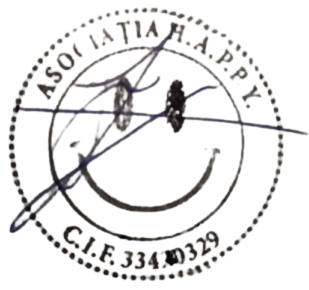 